Postdoctoral Fellowships offered by theNational Research Centre (NRC), Egyptfor Scholars in COMSATS’ Member StatesProposal Application FormApplicant’s Signature                              		Egyptian Partner’s signatureHead of the Applicant’s University/Research InstitutionName:Signature:Stamp:Research ProposalAppendix 1: Time schedule and work plan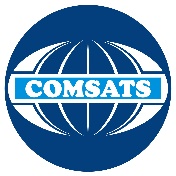 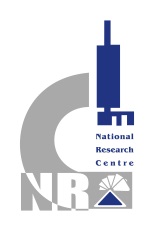 Title of proposal in English:Field of Research (from the five announced fields):Name of the applicant (as declared in your passport):Degree of the Applicant:Date of Ph.D. Award:Affiliation of Applicant:Home Address:Work Address:E-mail:Mobile:Name of Egyptian Partner:Department of Egyptian Partner:Research Division of Egyptian Partner:English Abstract (one page maximum):Key Words:Introduction/Background (two pages maximum):Objectives (Main Goal and Specific Objectives, one page maximum:Research Approach and Methodology (three pages maximum:Relevance of the applicant to the fellowship field & previous experience:ReferencesTime Schedule (Appendix 1, one page maximum):Expected Project Outcomes and Impact (One page maximum):Research ActivityLocation of Research ActivityTimeTimeTimeResearch ActivityDepartment’s NameNumber in MonthsStartEnd